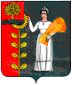 Администрации сельского поселения Новочеркутинский сельсоветДобринского муниципального района Липецкой областиРоссийской ФедерацииПОСТАНОВЛЕНИЕ  25.12.2020                              с.Новочеркутино                                  №115«О наделении полномочиями администратора доходов бюджета сельского поселения Новочеркутинский сельсовет Добринского муниципального района Липецкой области Российской Федерации»   Руководствуясь ст.160.1 Бюджетного Кодекса Российской Федерации, Порядком осуществления администрацией сельского поселения Новочеркутинский сельсовет Добринского муниципального района Липецкой области Российской Федерации бюджетных полномочий главного администратора, администратора доходов бюджета сельского поселения, утвержденным постановлением администрации сельского поселения Новочеркутинский сельсовет Добринского муниципального района Липецкой области Российской Федерации № 114 от 25.12.2020 года администрация сельского поселения Новочеркутинский сельсовет      ПОСТАНОВЛЯЕТ: Закрепить за администрацией сельского поселения Новочеркутинский сельсовет Добринского муниципального района Липецкой области Российской Федерации администрирование следующих доходов бюджета сельского поселения  по кодам бюджетной классификации Российской Федерации согласно приложения № 1.Закрепить за администрацией сельского поселения Новочеркутинский сельсовет Добринского муниципального района Липецкой области Российской Федерации бюджетные полномочия главного администратора, администратора доходов бюджета сельского поселения согласно приложения № 2.Постановление вступает в силу со дня его официального обнародования.Контроль за исполнением настоящего постановления оставляю за собой.          Глава администрации сельского поселения         Новочеркутинский сельсовет                                                      Е.Е. ЗюзинаПриложение № 1к постановлению администрации сельского поселения Новочеркутинский сельсовет Добринского муниципального района Липецкой области Российской Федерацииот 25.12.2020 года  № 115 Перечень главных администраторов доходов бюджета сельского поселения Новочеркутинский сельсоветПриложение № 2к постановлению администрации сельского поселения Новочеркутинский сельсовет Добринского муниципального района Липецкой области Российской Федерацииот 25.12.2020 года  № 115 Полномочия главного администратора, администратора доходов бюджета сельского поселения, закрепленные за администрацией сельского поселения Новочеркутинский сельсовет Добринского муниципального района Липецкой области Российской ФедерацииI. Главный администратор доходов бюджета сельского поселения 1. Формирование перечня подведомственных ему администраторов доходов бюджета;  2. Представление сведений, необходимых для составления среднесрочного финансового плана и (или) проекта бюджета;3. Представление сведений для составления и ведения кассового плана;4. Формирование и представление бюджетной отчетности главного администратора доходов бюджета;5. Осуществление иных бюджетных полномочий, установленных Бюджетным Кодексом  РФ и принимаемыми в соответствии с ним нормативными правовыми актами (муниципальными правовыми актами), регулирующими бюджетные правоотношения.      II. Администратор доходов бюджета сельского поселения1. Осуществление начисления, учет и контроль за правильностью исчислений, полнотой и своевременностью осуществления  платежей в бюджет, пеней и штрафов по ним;2. Осуществление взыскания задолженности по платежам в бюджет, пеней и штрафов;3. Принятие решений о возврате излишне уплаченных (взысканных) платежей в бюджет, пеней и штрафов, а также процентов за несвоевременное осуществление такого возврата и процентов, начисленных на излишне взысканные суммы, и представляет поручение в орган Федерального казначейства для осуществления возврата в порядке, установленном Министерством финансов Российской Федерации;   4. Принимает решения о зачете (уточнении) платежей в бюджеты бюджетной системы Российской Федерации и представляет уведомление в орган Федерального казначейства;5.  В случае и порядке, установленным главным администратором доходов бюджета формирует и представляет главному администратору доходов бюджета бюджетную отчетность, необходимую для осуществления полномочий соответствующего главного администратора доходов бюджета;6. Представляет информацию , необходимую для уплаты денежных средств физическими и юридическими лицами за государственные и муниципальные услуги, а также иных платежей , являющихся источниками формирования доходов бюджетов бюджетной системы Российской Федерации, в государственную информационную систему о государственных и муниципальных платежах в соответствии с порядком, установленным Федеральным законом от 27 июля 2010 года № 210-ФЗ «Об организации предоставления государственных и муниципальных услуг»;  7.  Осуществляет  иные бюджетные полномочия, установленные Бюджетным кодексом РФ и  принимаемыми в соответствии с ним нормативными актами (муниципальными правовыми актами), регулирующими бюджетные правоотношения.            Код бюджетной классификации  Российской Федерации            Код бюджетной классификации  Российской Федерации Наименование главного администратора доходов бюджета сельского поселенияНаименование главного администратора доходов бюджета сельского поселенияглавного администратора доходовдоходов бюджета сельского поселенияНаименование главного администратора доходов бюджета сельского поселенияНаименование главного администратора доходов бюджета сельского поселения911Администрация сельского поселения Новочеркутинский сельсовет Добринского муниципального района Липецкой области Российской Федерации9111 11 05025 10 0000 1201 11 05025 10 0000 120Доходы, получаемые в виде арендной платы, а также средства от продажи права на заключение договоров аренды за земли, находящиеся в собственности сельских поселений (за исключением земельных участков муниципальных бюджетных и автономных учреждений)9111 11 05075 10 0000 1201 11 05075 10 0000 120Доходы от сдачи в аренду имущества, составляющего казну сельских поселений (за исключением земельных участков) 9111 13 02995 10 0000 1301 13 02995 10 0000 130Прочие доходы от компенсации затрат бюджетов сельских поселений9111 14 02053 10 0000 4101 14 02053 10 0000 410Доходы от реализации иного имущества, находящегося в собственности сельских поселений (за исключением имущества муниципальных бюджетных и автономных учреждений, а также имущества муниципальных унитарных предприятий, в тем числе казенных), в части реализации основных средств по указанному имуществу9111 14 06025 10 0000 4301 14 06025 10 0000 430Доходы от продажи земельных участков, находящихся в собственности сельских поселений (за исключением земельных участков муниципальных бюджетных и автономных учреждений)9111 17 01050 10 0000 1801 17 01050 10 0000 180Невыясненные поступления, зачисляемые в бюджеты сельских поселений 9111 17 05050 10 0000 1801 17 05050 10 0000 180Прочие неналоговые доходы бюджетов сельских поселений911 1 17 14030 10 0000 1501 17 14030 10 0000 150Средства самообложения граждан, зачисляемые в бюджеты сельских поселений 9112 02 15001 10 0000 1502 02 15001 10 0000 150Дотации бюджетам сельских поселений на выравнивание бюджетной обеспеченности9112 02 15002 10 0000 1502 02 15002 10 0000 150Дотации бюджетам сельских поселений на поддержку мер по обеспечению сбалансированности бюджетов9112 02 16549 10 0000 1502 02 16549 10 0000 150Дотации (гранты) бюджетам сельских поселений за достижение показателей деятельности органов местного самоуправления  9112 02 19999 10 0000 1502 02 19999 10 0000 150Прочие дотации  бюджетам сельских поселений9112 02 27567 10 0000 1502 02 27567 10 0000 150Субсидии бюджетам сельских поселений на софинансирование капитальных вложений в объекты государственной (муниципальной) собственности в рамках обеспечения устойчивого развития сельских территорий9112 02 29999 10 0000 1502 02 29999 10 0000 150Прочие субсидии бюджетам сельских поселений9112 02 35118 10 0000 1502 02 35118 10 0000 150Субвенции бюджетам сельских поселений на осуществление первичного воинского учета на территориях, где отсутствуют военные комиссариаты9112 02 39999 10 0000 1502 02 39999 10 0000 150Прочие субвенции бюджетам сельских поселений9112 02 40014 10 0000 1502 02 40014 10 0000 150Межбюджетные трансферты, передаваемые бюджетам сельских поселений из бюджетов муниципальных районов на осуществление части полномочий по решению вопросов местного значения в соответствии с заключенными соглашениями9112 02 49999 10 0000 1502 02 49999 10 0000 150Прочие межбюджетные трансферты, передаваемые бюджетам сельских поселений9112 02 90054 10 0000 1502 02 90054 10 0000 150Прочие безвозмездные поступления в бюджеты сельских поселений от бюджетов муниципальных районов9112 07 05010 10 0000 1502 07 05010 10 0000 150Безвозмездные поступления от физических и юридических лиц на финансовое обеспечение дорожной деятельности, в том числе добровольных пожертвований, в отношении автомобильных дорог общего пользования местного значения сельских поселений  9112 07 05020 10 0000 1502 07 05020 10 0000 150Поступления от денежных пожертвований, предоставляемых физическими лицами получателям средств бюджетов сельских поселений9112 07 05030 10 0000 1502 07 05030 10 0000 150Прочие безвозмездные поступления в бюджеты сельских поселений9112 08 05000 10 0000 1502 08 05000 10 0000 150Перечисления из бюджетов сельских поселений (в бюджеты поселений) для осуществления возврата (зачета) излишне уплаченных или излишне  взысканных сумм налогов, сборов и иных платежей, а также сумм процентов за несвоевременное  осуществление такого возврата и процентов, начисленных на излишне взысканные суммы